18 февраля 2018 года, группа студентов первого курса Болотнинского педагогического колледжа во главе с преподавателем Воробьевой Мариной Николаевной, посетили «Парк Чудес Галилео» в г. Новосибирске. «Парк Чудес Галилео» - это познавательно-развлекательный центр, где в увлекательной форме можно узнать, как работают и устроены те или иные явления. Многочисленные залы, комнаты и переходы, заполненные чудесами, которые приведут гостей «Парка Чудес Галилео» - в огромный зеркальный лабиринт. Стараниями ученых, фокусников и инженеров получилась другая реальность, иной мир, не только развлекательный, но и познавательный. Самым запоминающимся моментом данной поездки стала прогулка по г. Новосибирску, во время которой студенты смогли увидеть самые главные достопримечательности города. Такого рода поездки предоставляют студентам не только возможность расширить свой кругозор в области науки, культуры и техники, но и укрепить общение со сверстниками, найти новых друзей и товарищей.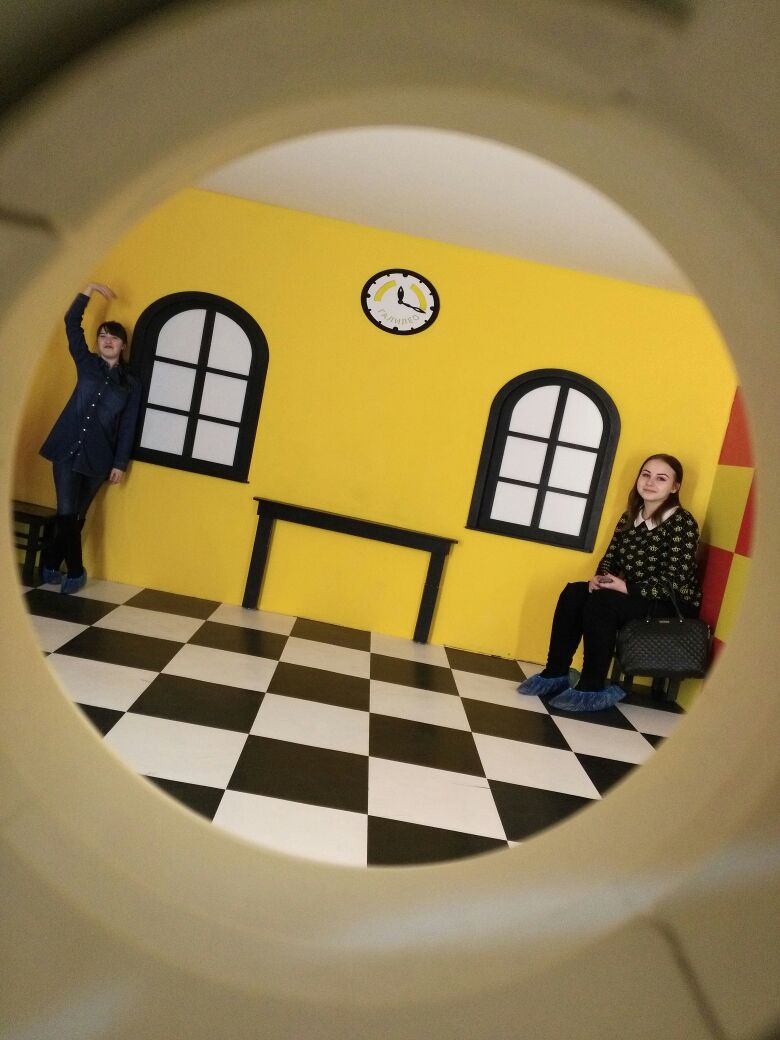 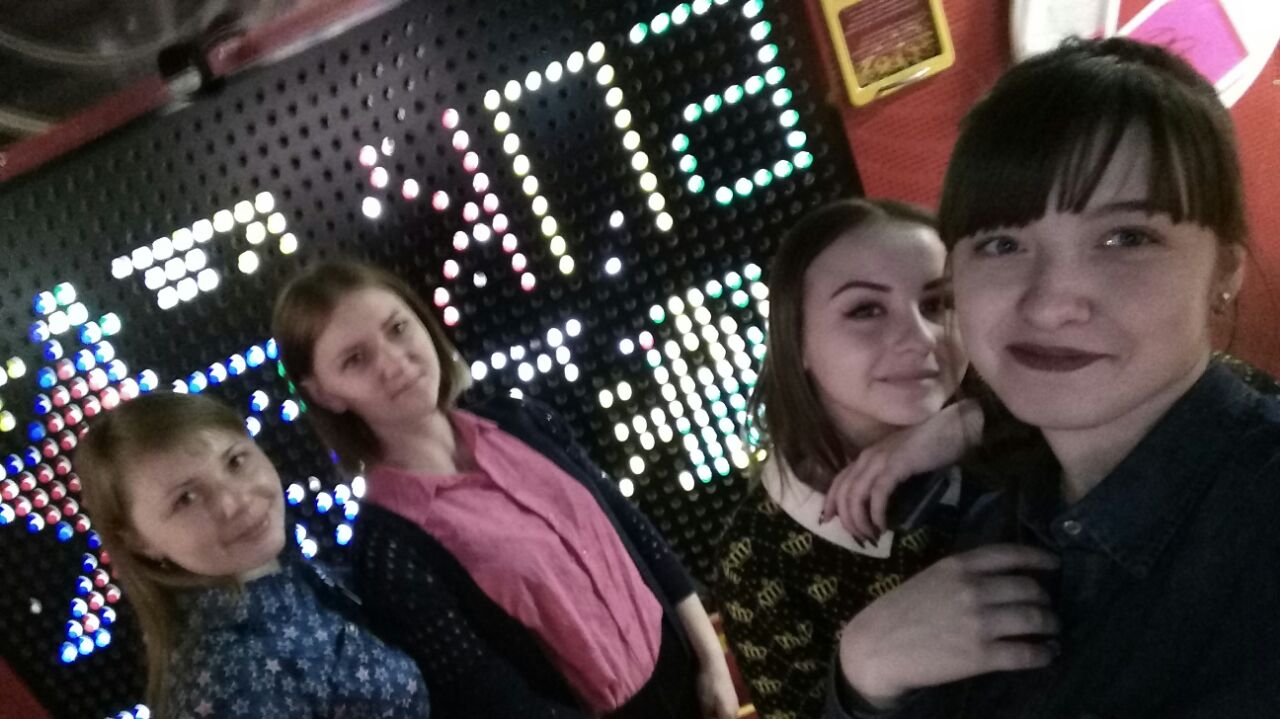 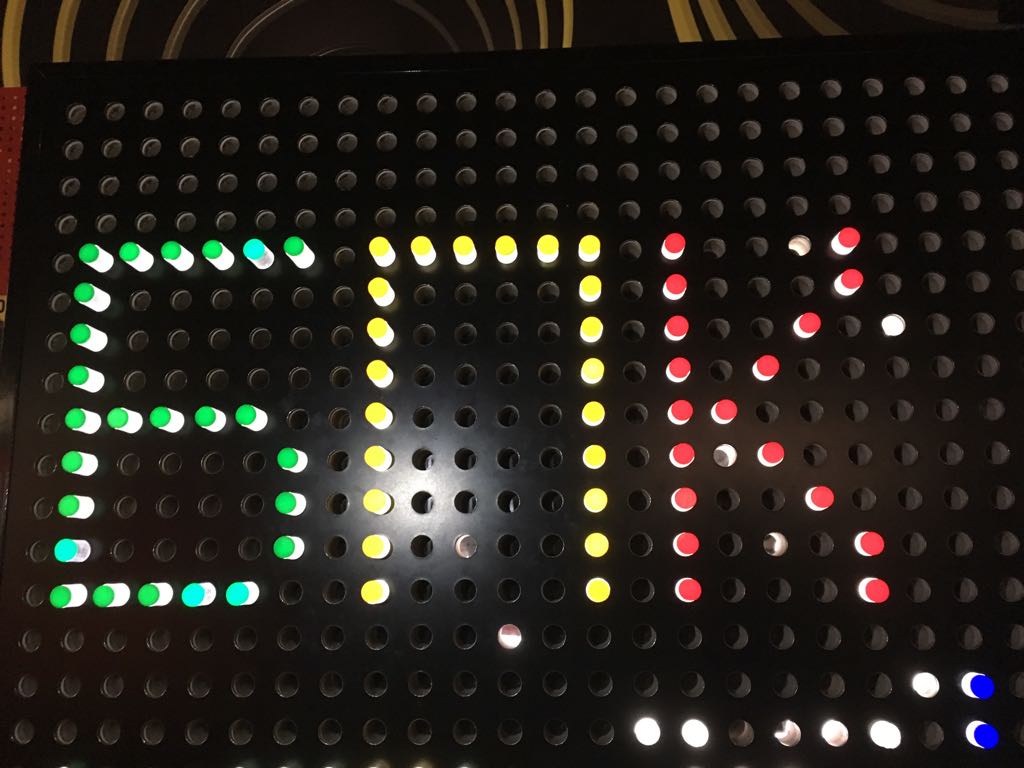 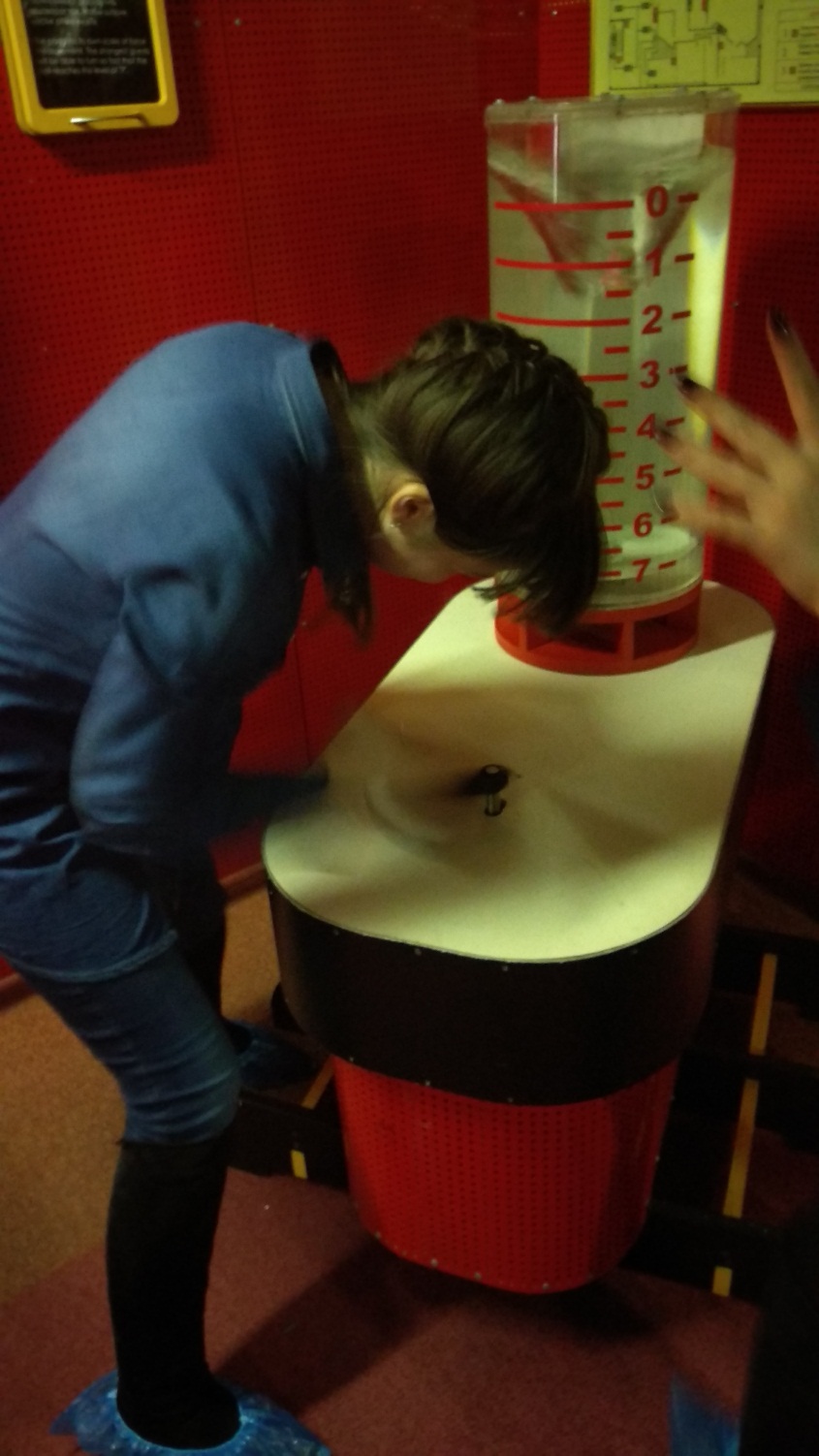 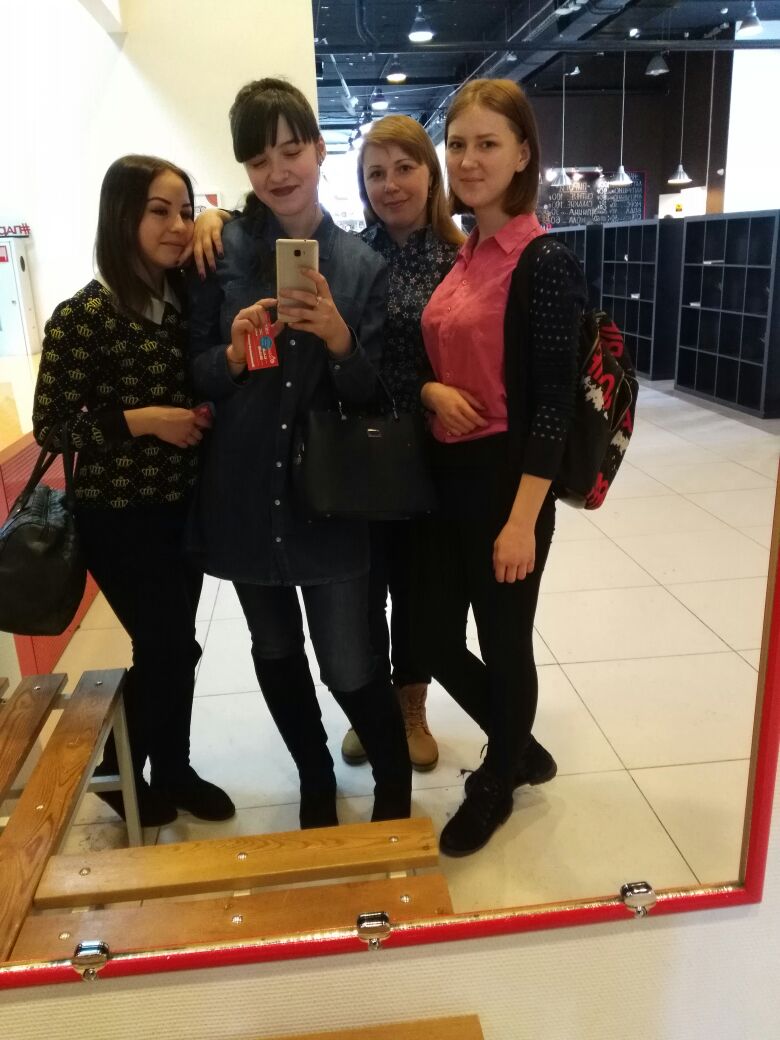 